Matematyka -  Klasa I BSISDrodzy uczniowie! Przesyłam materiały na kolejny tydzień. Życzę przyjemnej pracyTemat: Punkty przecięcia prostej z osiami OX i OYProszę o zapoznanie się z materiałem w postaci linków:https://www.youtube.com/watch?v=Is3OdOiwmo4Notatka do zeszytu:Przepiszcie Ważna wiadomość i przykład 1 i 3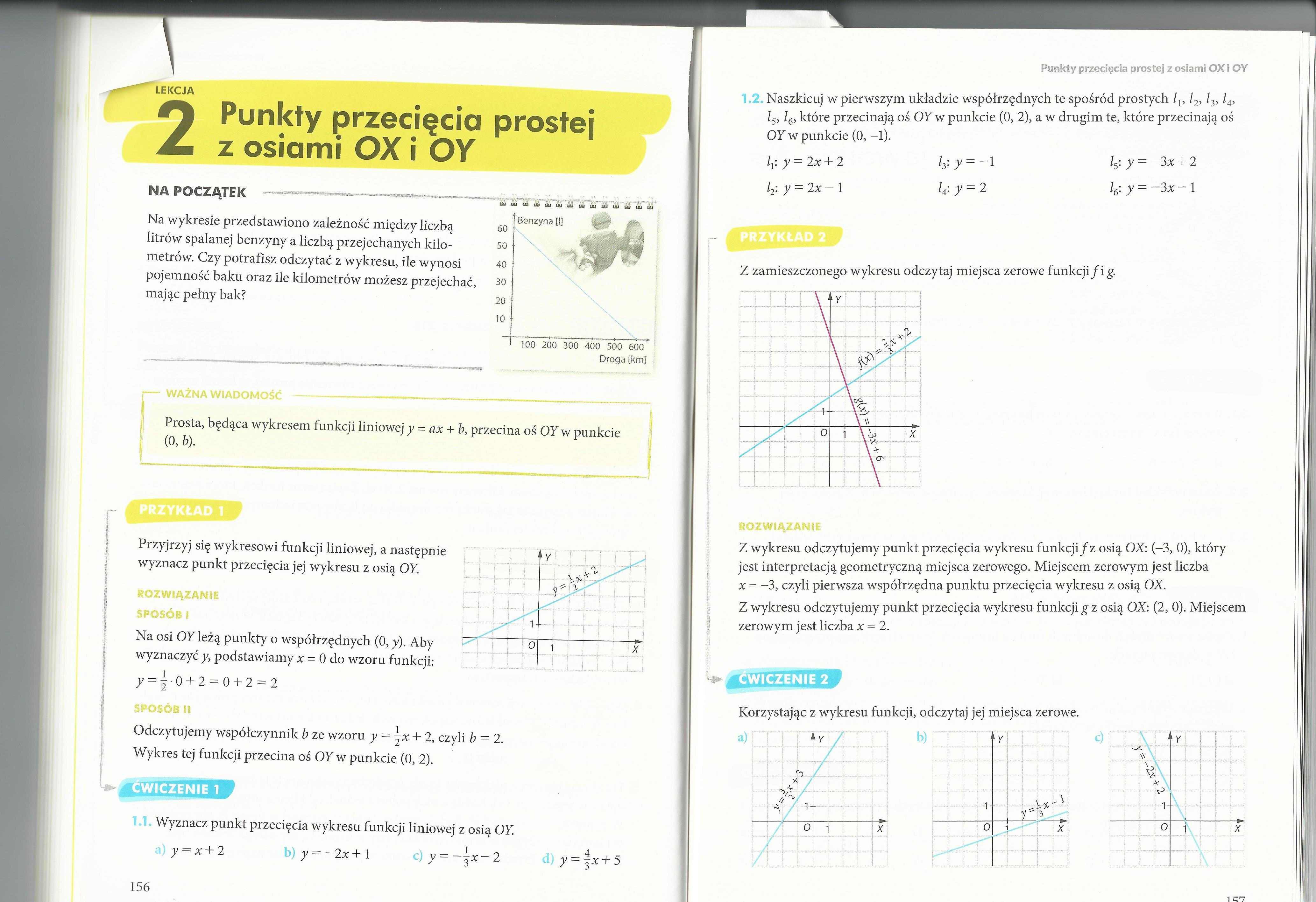 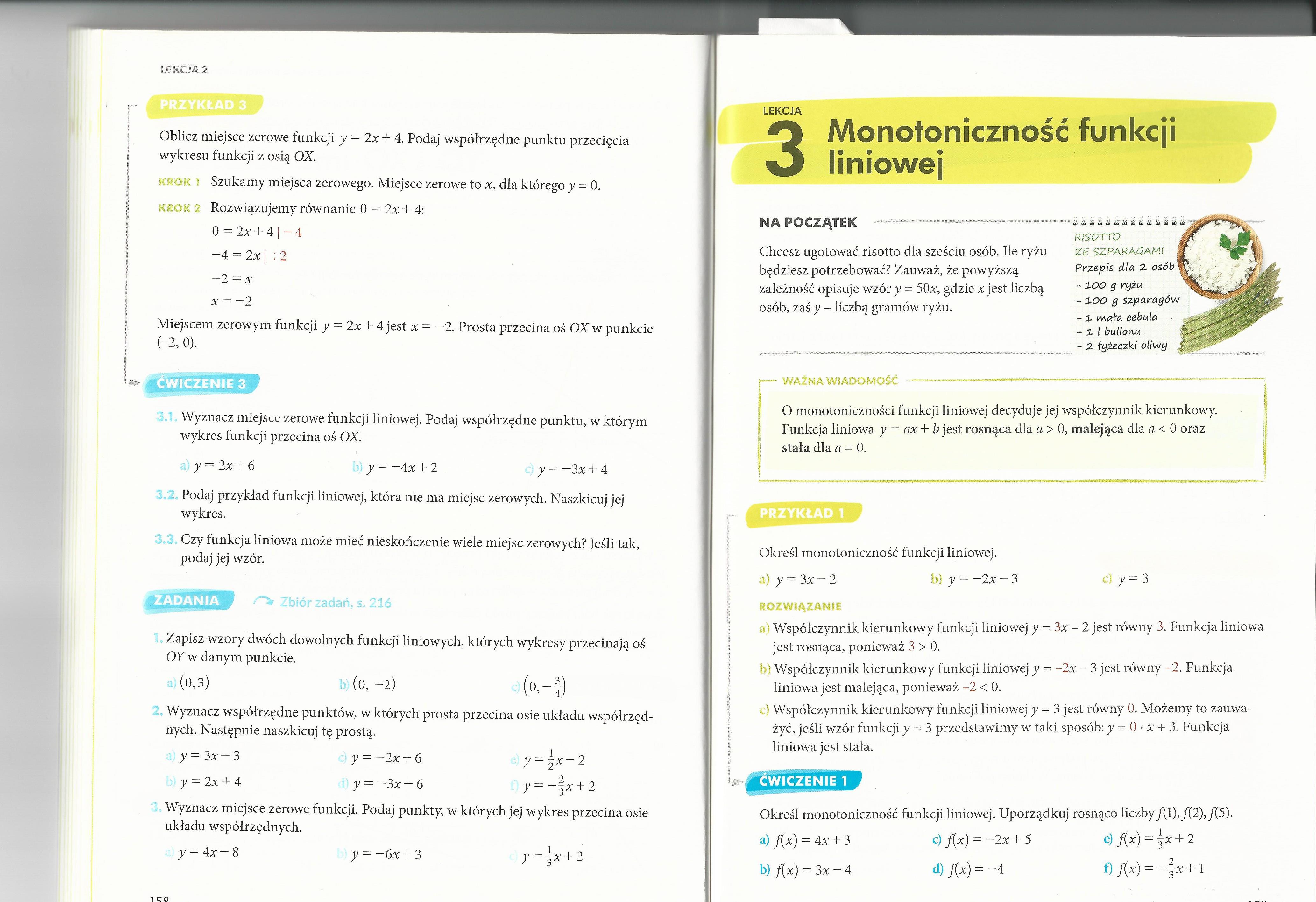 Zadanie do wykonania w zeszycieDo wykonania ćwiczenie 1 i ćwiczenie 3.To są materiały do wykonania w terminie do 3 kwietnia. Powodzenia!Matematyka -  Klasa I BSISDrodzy uczniowie! Przesyłam materiały na kolejny tydzień. Życzę przyjemnej pracyTemat: Monotoniczność funkcji liniowejProszę o zapoznanie się z materiałem w postaci linków:https://www.youtube.com/watch?v=Is3OdOiwmo4Notatka do zeszytu:Przepiszcie Ważna wiadomość i przykład 1Zadanie do wykonania w zeszycieDo wykonania ćwiczenie 1.To są materiały do wykonania w terminie do 3 kwietnia. Powodzenia!